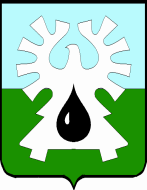 МУНИЦИПАЛЬНОЕ ОБРАЗОВАНИЕ ГОРОД УРАЙХанты-Мансийский автономный округ-ЮграАдминистрация ГОРОДА УРАЙМуниципальная комиссия по делам несовершеннолетних и защите их правПОСТАНОВЛЕНИЕ14.01.2021, 10-00                                                                                                                    №2город Урай, микрорайон 2, дом 92, кабинет №8  в режиме видеоконференцсвязи  (сведения об участниках заседания комиссии указаны в протоколе заседания комиссии) О деятельности муниципальной  комиссии по делам несовершеннолетних и защите их прав за 2020 годИзучив и обсудив проект отчета о деятельности муниципальной комиссии по делам несовершеннолетних и защите их прав за 2020 год, комиссия постановляет:1. Утвердить отчет о деятельности  муниципальной комиссии по делам несовершеннолетних и защите их прав при администрации города Урай за 2020  год.2. В срок до 30.01.2021 отчет направить в комиссию по делам несовершеннолетних и защите их прав при Правительстве Ханты - Мансийского автономного округа - Югры.Председатель муниципальной комиссии по делам несовершеннолетних и защите их прав                                                                                                    Е.Н.Подбуцкая